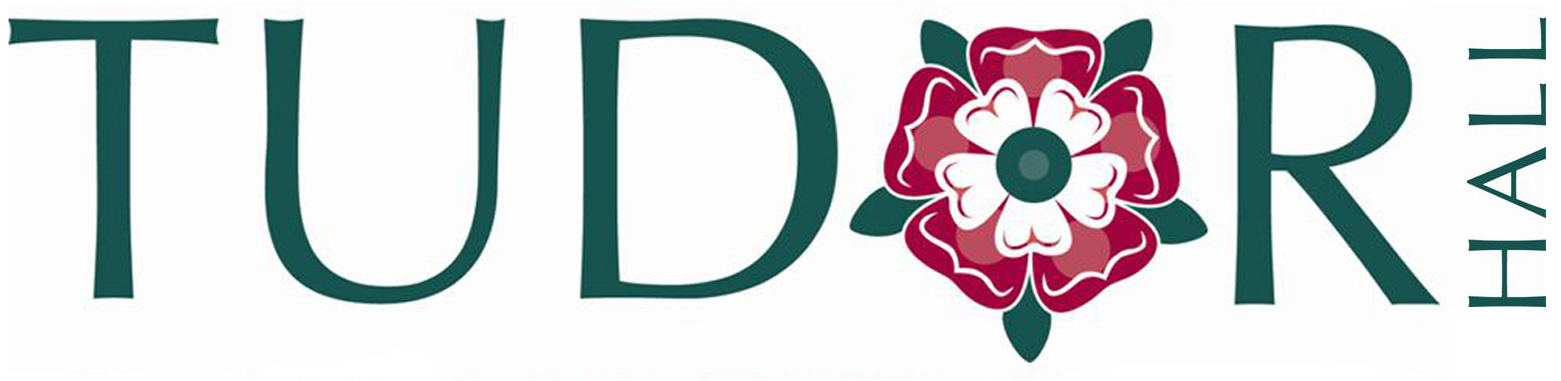 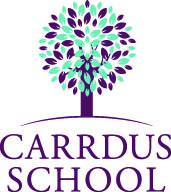 APPLICATION FORMWe are committed to recruiting the best people to fill our vacancies in a fair and equitable way.  A completed application form helps us to compare individuals on like for like information and as such we do not accept a CV as the only form of application.  However please feel free to attach a copy of your CV to your completed application form as supporting documentation.All offers of employment are conditional until all the mandatory pre-employment checks are completed:Satisfactory medical fitnessReceipt of at least two satisfactory referencesVerification of identity and qualifications including, where appropriate, evidence of the right to work in the UKAn enhanced disclosure with children’s barred list information from the Disclosures & Barring Service* If this form is submitted as an electronic version, you will be required to sign a paper copy if you are called for interview.Please return your completed application form to:Nicole Hamilton, Tudor Hall School, Wykham Park, Banbury, Oxfordshire, OX16 9URrecruitment@tudorhallschool.comTel: 01295 756273 POST APPLIED FOR:  POST APPLIED FOR:  POST APPLIED FOR:  POST APPLIED FOR:  POST APPLIED FOR:  POST APPLIED FOR:  POST APPLIED FOR:  POST APPLIED FOR: PERSONAL DETAILSPERSONAL DETAILSPERSONAL DETAILSPERSONAL DETAILSPERSONAL DETAILSPERSONAL DETAILSPERSONAL DETAILSPERSONAL DETAILSSurname: Surname: Surname: Surname: Surname: Title:Mr  Mrs  Miss  Ms  Other: Title:Mr  Mrs  Miss  Ms  Other: Title:Mr  Mrs  Miss  Ms  Other: Forename: Forename: Middle Names:Middle Names:Middle Names:Title:Mr  Mrs  Miss  Ms  Other: Title:Mr  Mrs  Miss  Ms  Other: Title:Mr  Mrs  Miss  Ms  Other: Any Previous Names (Surnames/Forenames)Any Previous Names (Surnames/Forenames)Any Previous Names (Surnames/Forenames)Any Previous Names (Surnames/Forenames)Any Previous Names (Surnames/Forenames)Any Previous Names (Surnames/Forenames)Any Previous Names (Surnames/Forenames)Any Previous Names (Surnames/Forenames)Current Address:Postcode:Current Address:Postcode:Current Address:Postcode:Contact Numbers: Please tick next to which methods of contact you would like us to use. Please do not list a work telephone number if you are not happy to be contacted at work under any circumstances.Contact Numbers: Please tick next to which methods of contact you would like us to use. Please do not list a work telephone number if you are not happy to be contacted at work under any circumstances.Contact Numbers: Please tick next to which methods of contact you would like us to use. Please do not list a work telephone number if you are not happy to be contacted at work under any circumstances.Contact Numbers: Please tick next to which methods of contact you would like us to use. Please do not list a work telephone number if you are not happy to be contacted at work under any circumstances.Contact Numbers: Please tick next to which methods of contact you would like us to use. Please do not list a work telephone number if you are not happy to be contacted at work under any circumstances.Current Address:Postcode:Current Address:Postcode:Current Address:Postcode:Home: Current Address:Postcode:Current Address:Postcode:Current Address:Postcode:Mobile:  Current Address:Postcode:Current Address:Postcode:Current Address:Postcode:Work:  Email:National Insurance Number: National Insurance Number: National Insurance Number: National Insurance Number: National Insurance Number: National Insurance Number: National Insurance Number: National Insurance Number: DfES Number (for teaching staff only) :DfES Number (for teaching staff only) :DfES Number (for teaching staff only) :DfES Number (for teaching staff only) :DfES Number (for teaching staff only) :DfES Number (for teaching staff only) :Do you have qualified teacher status? (for teaching staff only)Do you have qualified teacher status? (for teaching staff only)Do you have qualified teacher status? (for teaching staff only)Do you have qualified teacher status? (for teaching staff only)Do you have qualified teacher status? (for teaching staff only)Do you have qualified teacher status? (for teaching staff only)YES  NO YES  NO Do you have a valid driving licence?Do you have a valid driving licence?Do you have a valid driving licence?Do you have a valid driving licence?Do you have a valid driving licence?Do you have a valid driving licence?YES  NO YES  NO Are there any restrictions on you taking up employment in the UK?   Are there any restrictions on you taking up employment in the UK?   Are there any restrictions on you taking up employment in the UK?   Are there any restrictions on you taking up employment in the UK?   Are there any restrictions on you taking up employment in the UK?   Are there any restrictions on you taking up employment in the UK?   YES  NO YES  NO If yes, please give details:If yes, please give details:If yes, please give details:If yes, please give details:If yes, please give details:If yes, please give details:If yes, please give details:If yes, please give details:Emergency Contact Name:Telephone number:Emergency Contact Name:Telephone number:Emergency Contact Name:Telephone number:Emergency Contact Name:Telephone number:Emergency Contact Name:Telephone number:Emergency Contact Name:Telephone number:Emergency Contact Name:Telephone number:Emergency Contact Name:Telephone number:EDUCATION AND QUALIFICATIONSEDUCATION AND QUALIFICATIONSEDUCATION AND QUALIFICATIONSEDUCATION AND QUALIFICATIONSPlease list below, in the relevant sections, all the establishments you have attended and any qualifications you have gained there.It is School policy to verify the qualifications of successful applicants, and you may be asked at a later stage in the recruitment process for your consent to checks being carried out.Please list below, in the relevant sections, all the establishments you have attended and any qualifications you have gained there.It is School policy to verify the qualifications of successful applicants, and you may be asked at a later stage in the recruitment process for your consent to checks being carried out.Please list below, in the relevant sections, all the establishments you have attended and any qualifications you have gained there.It is School policy to verify the qualifications of successful applicants, and you may be asked at a later stage in the recruitment process for your consent to checks being carried out.Please list below, in the relevant sections, all the establishments you have attended and any qualifications you have gained there.It is School policy to verify the qualifications of successful applicants, and you may be asked at a later stage in the recruitment process for your consent to checks being carried out. Secondary School(s) attended: Secondary School(s) attended: Secondary School(s) attended: Secondary School(s) attended:Name and Location Dates AttendedDates AttendedQualifications Attained (Subject and Level)(Brief summary only)Name and Location From(mm/yy)To(mm/yy)Qualifications Attained (Subject and Level)(Brief summary only)Universities / Colleges attended:Universities / Colleges attended:Universities / Colleges attended:Universities / Colleges attended:Name and Location Dates AttendedDates AttendedQualifications Attained (Awarding Body, Subject, Level & Grade)Name and Location From(mm/yy)To(mm/yy)Qualifications Attained (Awarding Body, Subject, Level & Grade)Other CoursesPlease list below any courses or training in the last five years which are required for the position or are relevant to it. (Please continue on a separate sheet if necessary).Please list below any courses or training in the last five years which are required for the position or are relevant to it. (Please continue on a separate sheet if necessary).Name of course, where completed and qualification attained Name of course, where completed and qualification attained Date Completed (mm/yy)EMPLOYMENT HISTORYEMPLOYMENT HISTORYPlease supply a full history in chronological order (with start and end dates) starting with your current/most recent employer first, of all employment, self-employment and any periods of unemployment since leaving secondary education.  You must provide where appropriate explanations for any periods not in employment, self-employment or further education/training and, in each case, give reasons for leaving employment.Please supply a full history in chronological order (with start and end dates) starting with your current/most recent employer first, of all employment, self-employment and any periods of unemployment since leaving secondary education.  You must provide where appropriate explanations for any periods not in employment, self-employment or further education/training and, in each case, give reasons for leaving employment.Present AppointmentDate started:Employed by:Current salary/package:Position/duties:Reason for leaving:EMPLOYMENT HISTORY – Continued EMPLOYMENT HISTORY – Continued EMPLOYMENT HISTORY – Continued EMPLOYMENT HISTORY – Continued EMPLOYMENT HISTORY – Continued Dates ofEmploymentDates ofEmploymentName and Address of EmployerJob TitleReason for leavingFrom(mm/yy)To(mm/yy)Name and Address of EmployerJob TitleReason for leavingLEISURE/NON WORK ACTIVITIESLEISURE/NON WORK ACTIVITIESLEISURE/NON WORK ACTIVITIESLEISURE/NON WORK ACTIVITIESLEISURE/NON WORK ACTIVITIESPlease note below your leisure interests, sports, hobbies, other pastimes etc.Please note below your leisure interests, sports, hobbies, other pastimes etc.Please note below your leisure interests, sports, hobbies, other pastimes etc.Please note below your leisure interests, sports, hobbies, other pastimes etc.Please note below your leisure interests, sports, hobbies, other pastimes etc.EXISTING CONTACTS WITHIN THE SCHOOLEXISTING CONTACTS WITHIN THE SCHOOLIn accordance with our Equal Opportunities Policy, and to ensure an unbiased selection process, please indicate if you know or are related to any existing employees or Governors at the School and, if so, how you know/are related to them.In accordance with our Equal Opportunities Policy, and to ensure an unbiased selection process, please indicate if you know or are related to any existing employees or Governors at the School and, if so, how you know/are related to them.Name & Position at the SchoolRelationship to you(e.g. friend, neighbour, relative etc)SUPPORTING INFORMATIONSUPPORTING INFORMATIONPlease make specific reference to the job description/person specification and give evidence for each statement making sure that is relevant to this position. Please use a continuation sheet if necessary.  In your supporting cover letter please outline your reasons for applying for this post and how you would meet the challenges it presents.Please make specific reference to the job description/person specification and give evidence for each statement making sure that is relevant to this position. Please use a continuation sheet if necessary.  In your supporting cover letter please outline your reasons for applying for this post and how you would meet the challenges it presents.REFEREESREFEREESREFEREESREFEREESPlease provide three referees, one of whom should be your most recent employer.                           Please provide three referees, one of whom should be your most recent employer.                           Please provide three referees, one of whom should be your most recent employer.                           Please provide three referees, one of whom should be your most recent employer.                           Referee 1Referee 2Referee 3Name:Full Address:Telephone:Email:How do you know this person?OccupationMay we contact this referee prior to interview?YES  NO May we contact this referee prior to interview?YES  NO May we contact this referee prior to interview?YES  NO Criminal Convictions DeclarationI am aware that the post for which I am applying is exempt from the Rehabilitation of Offenders Act 1974 and therefore all convictions, cautions and bind-overs, including those regarded as ‘spent’ must be declared.  I have not been disqualified from working with children, am not named on DfES List 99 or the Protection of Children Act list, and am not subject to any sanctions imposed by a regulatory body.Do you have any convictions, cautions or bind-overs?   YES  NO If the answer to the above is “yes”, please attach, in a sealed envelope marked confidential, details of any convictions, cautions or bind-overs.DeclarationDeclarationDeclarationDeclarationI am aware that the personal information collected on this form will be used only for the purposes of recruitment and selection for the role I have applied for.  The information will not be used for any other purpose nor will it be disclosed to any third party, except where required by law.  I declare that the information I have given in this application for employment including any supporting documentation, is to the best of my knowledge, accurate and true.  I understand that providing misleading or false information will disqualify me from appointment OR if appointed, may result in my dismissal.I am aware that the personal information collected on this form will be used only for the purposes of recruitment and selection for the role I have applied for.  The information will not be used for any other purpose nor will it be disclosed to any third party, except where required by law.  I declare that the information I have given in this application for employment including any supporting documentation, is to the best of my knowledge, accurate and true.  I understand that providing misleading or false information will disqualify me from appointment OR if appointed, may result in my dismissal.I am aware that the personal information collected on this form will be used only for the purposes of recruitment and selection for the role I have applied for.  The information will not be used for any other purpose nor will it be disclosed to any third party, except where required by law.  I declare that the information I have given in this application for employment including any supporting documentation, is to the best of my knowledge, accurate and true.  I understand that providing misleading or false information will disqualify me from appointment OR if appointed, may result in my dismissal.I am aware that the personal information collected on this form will be used only for the purposes of recruitment and selection for the role I have applied for.  The information will not be used for any other purpose nor will it be disclosed to any third party, except where required by law.  I declare that the information I have given in this application for employment including any supporting documentation, is to the best of my knowledge, accurate and true.  I understand that providing misleading or false information will disqualify me from appointment OR if appointed, may result in my dismissal.Signed*:Date: